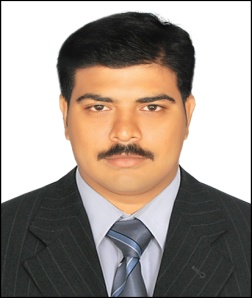   ABHILASHE-MAIL: abhilash.369071@2freemail.com           POST APPLIED   FOR-: ACCOUNTS, CASHIER, STORE KEEPER & ADMINOBJECTIVE:-To be able to work in an environment which offers a good opportunity to share my knowledge and skills with others and participate myself and work towards for a complete satisfaction of the company.QUALIFICATIONS:-Educational:-MBA from Bharathiyar University - 2013B. Com from Calicut University - 2011HSE From Board of Higher Secondary Education, Kerala - 2007SSLC (Govt. of Kerala Board of Examination – 2004Professional Qualification :Management perspectives in Singapore on MDIS (Management Development Institute of Singapore)-March-2013DIFA(Diploma in Indian &foreign Accounting)Registered with Ministry of Education, Singapore. August-2009  Project:  -A study on working capital management of East Ernad Service Co-operative Bank LTD, Edakkara, India.WORK EXPERIENCEINDIAMILMITH GARMENTS. Malappuram Dist. Kerala. Working as an Accountant and marketing  from 05-09-2013to 20-01-2017Knowledge of Accounting                       Professional	                           PersonalAccount reconciliation 	MIS	Team PlayerPayroll	MS Office & Excel	Listening SkillsBook Keeping 	Analyzing Financial data	Self motivatedTAX  	Credit Control	Setting PrioritiesSkill acquired whilst studying Organised and able to deal with multiple workloads at the same timeDebtor and purchase ledger reconciliation.Accurately and promptly processing documentation.Liaising with legal departments, bank and auditors.Processing accounts payables invoices.Recording all cash activity on a daily basis.Knowledge of electronic banking systems.Other Skill:-Good communication skillsCapability to work under pressure Easily handle multiple tasks simultaneous.Good Computer skillsPERSONAL DETAILS:-LANGUAGE KNOWN: -     English,Tamil and MalayalamI hereby declare that all statements mentioned in above are true, complete and correct to the best of my knowledge and belief.Yours Sincerely,Abhilash Name ABHILASH Date of Birth29 /06/1987NationalityIndianVisa StatusVisiting visaMarital StatusSingleDate of Issue23/07/2010Date of Expiry22/07/2020Place of IssueMalappuramDriving LicenseIndian Light Duty Driving License